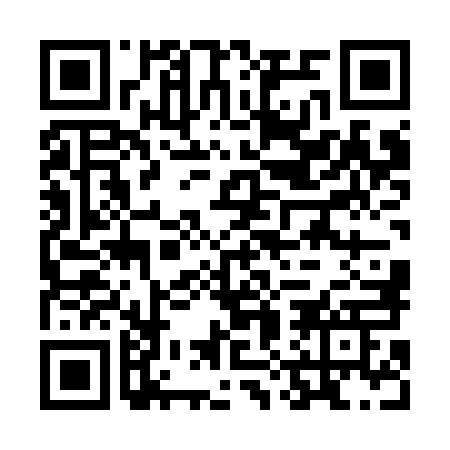 Ramadan times for Tongyeong, South KoreaMon 11 Mar 2024 - Wed 10 Apr 2024High Latitude Method: NonePrayer Calculation Method: Muslim World LeagueAsar Calculation Method: ShafiPrayer times provided by https://www.salahtimes.comDateDayFajrSuhurSunriseDhuhrAsrIftarMaghribIsha11Mon5:195:196:4212:363:586:316:317:5012Tue5:175:176:4112:363:586:326:327:5113Wed5:165:166:4012:363:596:326:327:5114Thu5:145:146:3812:353:596:336:337:5215Fri5:135:136:3712:353:596:346:347:5316Sat5:125:126:3612:354:006:356:357:5417Sun5:105:106:3412:354:006:366:367:5518Mon5:095:096:3312:344:006:366:367:5619Tue5:075:076:3112:344:016:376:377:5720Wed5:065:066:3012:344:016:386:387:5721Thu5:045:046:2912:334:016:396:397:5822Fri5:035:036:2712:334:016:406:407:5923Sat5:015:016:2612:334:026:406:408:0024Sun5:005:006:2412:334:026:416:418:0125Mon4:584:586:2312:324:026:426:428:0226Tue4:574:576:2212:324:026:436:438:0327Wed4:554:556:2012:324:036:446:448:0428Thu4:544:546:1912:314:036:446:448:0529Fri4:524:526:1712:314:036:456:458:0630Sat4:514:516:1612:314:036:466:468:0731Sun4:494:496:1512:304:046:476:478:071Mon4:474:476:1312:304:046:486:488:082Tue4:464:466:1212:304:046:486:488:093Wed4:444:446:1112:304:046:496:498:104Thu4:434:436:0912:294:046:506:508:115Fri4:414:416:0812:294:046:516:518:126Sat4:404:406:0612:294:056:526:528:137Sun4:384:386:0512:284:056:526:528:148Mon4:374:376:0412:284:056:536:538:159Tue4:354:356:0212:284:056:546:548:1610Wed4:334:336:0112:284:056:556:558:17